Týden 27. 4. – 30. 4. MatematikaOpakování učiva racionální čísla, prosím odevzdat do 29. 4. Počítej s absolutní hodnotou: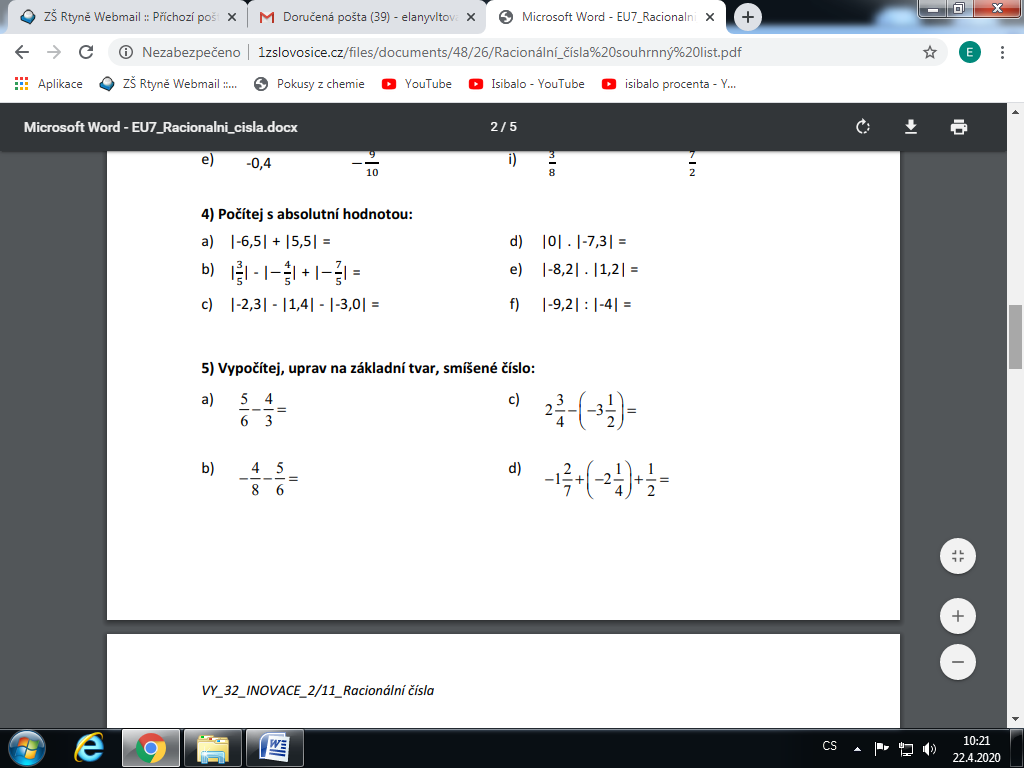 Vypočítej, uprav na základní tvar, smíšené číslo: